СРЕДНО  УЧИЛИЩЕ „ХРИСТО БОТЕВ”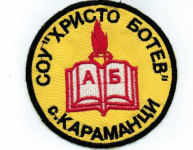 С.КАРАМАНЦИ, ОБЩИНА МИНЕРАЛНИ БАНИ , ОБЛАСТ ХАСКОВО6372       с. Караманци,  ул. „Първа” №25,  тел.:.03709-2266,  e-mail.: sou_karamanci@abv.bg ЗАПОВЕД№ 114 /05.11.2021 г.На основание чл. 259, ал. 1 от Закона за предучилищното  и училищното образование, във връзка с чл. 31, ал. 1, т. 2 и 24 от Наредба № 15 от 22 юли 2019 г. за статута и професионалното развитие на учителите, директорите и другите педагогически специалисти, в изпълнение на Насоките за работа на системата на училищното образование през учебната 2021/2022 година в условията на COVID-19  и във връзка с Писмо на РЗИ-Хасково.I.УТВЪРЖДАВАМ:График за обучение в електронна среда от разстояние за периода от 08.11.2021 до 19.11.2021 г. - в условията на COVID-19 през учебната 2021/2022 годинаII.РАЗПОРЕЖДАМ:1.Класните ръководители на паралелките   да запознаят  учениците и родителите с необходимата организация за ОРЕС, както следва: 2.Период от 08.11.2021 г. до 12.11.2021г.1. Парелелки в ОРЕС за периода от 08.11.2021 г. до 12.11.2021 г. са следните: V,VI,VIII, IX, X и XI клас. 2.2.Парелелки в присъствено обучение  за периода от 08.11.2021 г. до 12.11.2021 г. са следните:  I-IV,VII  и XII клас. 3. Период от 15.11.2021 г. до 19.11.2021г.3. 1. Парелелки в ОРЕС за периода от 15.11.2021г. до 19.11.2021г. са следните: I-IV,VII  и XII клас.. 3.2.Парелелки в присъствено обучение за периода от 15.11.2021 г. до 19.11.202 г. са следните – V,VI,VIII, IX, X и XI клас.4.В срок до 05.11.2021 г. Графика за обучение по т. 2 и 3 да бъде публикуван на интернет страницата на училището от Муазес Мюмюн, на длъжност старши учител в СУ ,,Христо Ботев“, с. Караманци , община Минерални баниРазписание на часовете в ОРЕСЗаповедта влиза в сила от 08.11.2021г.Настоящата заповед да се доведе до знанието на длъжностните лица срещу подпис, за сведение и изпълнение.Контрол по изпълнение на заповедта  ще упражнявам лично.ДИРЕКТОР: ............................	 (Айхан Шабан)Запознати със съдържанието на заповедта:часI - IV клас V-VII клас VIII-XI клас18.30 ч.- 8.50ч.8.00ч.- 8.30ч.8.00 ч.- 8.40ч.29.05ч.- 9.25ч.8.50ч.- 9.20ч.8.50ч.- 9.30ч.9. 25ч.- 9. 50ч. голямо междучасие 9.20ч.-9.50ч.  голямо междучасие9.30ч.- 9.50ч. голямо междучасие39.50ч. - 10.10ч.9.50ч.- 10.20ч.9.50ч. - 10.30ч.410.25ч.-10.45ч.10.40ч. -11.10ч.10. 40ч.-11.20ч.511.00ч.-11.20ч.11.30- 12.00ч.11.30ч.-12.10ч.611.35-11.55ч.12.20ч.-12.50ч.12.20ч.-13.00ч.713.10ч.-13.40ч.13.10ч.-13.50ч.Дейности в групи за  ЦДОДейности в групи за  ЦДОI-IV клас V-VII класот 13.00ч- 15.00ч.14.00ч.-16.00ч.№ по редИме и фамилияДлъжностДатаПодпис